deeltijdINHOUDSOPGAVEINLEIDINGGedurende het gehele studiejaar ben je bezig jezelf te ontwikkelen als leraar; je doet vakkennis, vakdidactische kennis en algemeen pedagogisch-didactische kennis op. Alle onderdelen in de opleiding dragen hieraan bij. Daar waar het samen komt, spreken we over integraal handelen. Het gaat dan niet alleen om handelen in de praktijk, maar ook om het kunnen onderbouwen van jouw handelen. Je laat zien dat je jouw handelen in de lespraktijk onderzoekt, ter discussie stelt en eventueel aanpast met behulp van (in de opleiding) behandelde theorie en ontwikkelde visie. Op verschillende momenten in de opleiding vragen we je om jouw ontwikkeling zichtbaar te maken en te laten zien waar je staat. Met behulp van het leren op de werkplek, de lessen op de opleiding en jouw eigen leerplan, vul jij jouw groeidossier om je ontwikkeling binnen de vier bekwaamheidsgebieden zichtbaar te maken. Uiteindelijk selecteer je daar diverse producten uit die je voor de toetsing plaatst in je presentatiedossier. In het eerste studiejaar toetsen we dat op drie momenten als het gaat om integraal handelen. In deze handleiding lichten we elke toetsvorm en werkwijze toe.   vier bekwaamheidsgebiedenIn de niveaubeschrijving komen telkens vier bekwaamheidsgebieden terug:  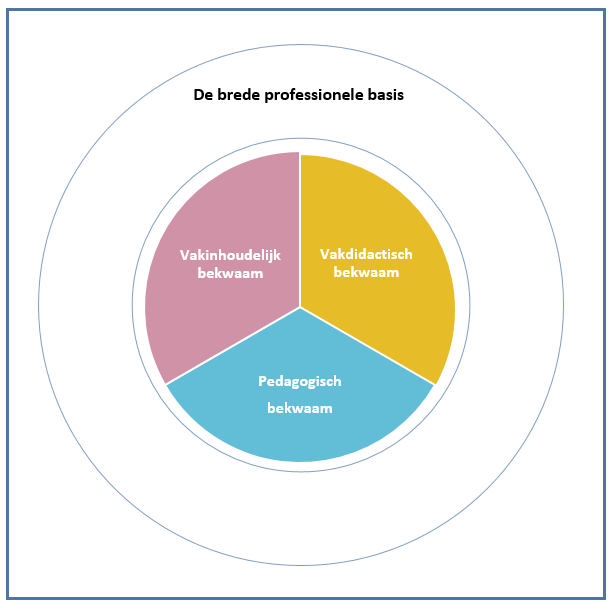 Vakinhoudelijk bekwaam Vakdidactisch bekwaam Pedagogisch bekwaam  De brede professionele basis (de buitenschil om de drie bekwaamheidsgebieden) Deze bekwaamheidsgebieden vormen een rode draad door de opleiding. In elke OWE wordt aan een of meerdere bekwaamheidsgebieden gewerkt. Voor de beoordeling van het integrale handelen is per bekwaamheidsgebied beschreven wat er op dit niveau van je verwacht wordt. De niveaubeschrijving is te vinden op de insite-pagina van je opleiding.Beoordelings- en evaluatiemomentenOVERIGGroeidossierJe maakt je ontwikkeling zichtbaar in het groeidossier. Het programma dat daarvoor gebruikt wordt is Bulb. In je groeidossier verzamel je een breed scala aan informatie die je ontwikkeling zichtbaar maakt. Het groeidossier wordt niet als product beoordeeld. Het groeidossier speelt wel een rol in de boordeling van de brede professionele basis. Het is namelijk het instrument om de ontwikkeling zichtbaar te maken. In deze handleiding wordt niet ingegaan op de techniek van Bulb, de inrichting van het dossier, professionele identiteit het geven en ontvangen van feedback, de taak en rolverdeling en andere werkwijzen. Deze informatie is hier te vinden.  Begeleiding tijdens werkplekleren binnen ‘oriëntatie op het beroep’Gedurende de gehele opleiding vindt begeleiding plaats om jou te ondersteunen in jouw persoonlijke ontwikkeling als leraar in opleiding. Die begeleiding krijg je niet alleen van je studieloopbaanbegeleider, maar ook van docenten, begeleiders op de werkplek of in projecten, etc. In deze paragraaf lichten we kort toe hoe de begeleiding op de werkplek is vormgegeven.  
Wie je begeleiders zijn tijdens het werkplekleren als onderdeel van ‘oriëntatie op het beroep’ hangt af van de opleidings-, samenwerkings- of stageschool waar je je gaat oriënteren. Op een opleidingsschool en samenwerkingsschool zijn altijd collega’s van zowel de school als het instituut om je te begeleiden en op te leiden; er zijn in ieder geval een instituutsopleider (io) en een schoolopleider (so). Zij vormen samen het opleidingsteam. Daarnaast is er de dagelijkse begeleiding van je werkplekbegeleider (wpb).  Op een stageschool heb je te maken met een werkplekbegeleider (wpb) en een instituutspracticum docent (ipd) vanuit je opleiding.  Bij de start van het werkplekleren vindt een kennismakingsgesprek plaats met je begeleiders. Ongeveer twee weken nadat je gestart bent met het werkplekleren, vindt er een startgesprek plaats met in elk geval je werkplekbegeleider en het opleidingsteam/de instituutspracticumdocent. De manier waarop een driehoeksgesprek (waarvan het startgesprek de eerste is) gevoerd wordt kent een protocol. Meer informatie hierover vind je hier. Je bereidt dit gesprek zorgvuldig voor. Je bepaalt samen met je begeleiders wat je leerdoelen zijn, hoe kwaliteit eruit ziet en hoe je de doelen gaat bereiken. Hierbij maak je gebruik van de beschrijving van bekwaamheden in het beoordelingsformulier (zie bijlage C). De leerdoelen en afspraken over de wijze waarop je hieraan wil gaan werken leg je vast in je groeidossier. Gedurende het werkplekleren bespreek je regelmatig met je begeleiders hoe je voortgang is, vraag je feedback en stel je eventueel je leerdoelen of –activiteiten bij. Hierbij maak je gebruik van je groeidossier. Bij de tussenevaluatie voer je een tweede driehoeksgesprek. Daarin evalueer je de voortgang op de doelen en maak je een plan voor het leertraject tot aan de eindevaluatie.Voorbereiding op de toetsingGedurende het eerste jaar werk je continu in je groeidossier (zie bovenstaande). Uiteindelijk laat je zien hoe je je ontwikkeld hebt en waar je op dat moment staat t.a.v. de vier bekwaamheidsgebieden.  Digitale producten die je wil inzetten voor de toetsing, selecteer je uit het groeidossier en voeg je toe aan het toetsproduct in Handin.Werken in HandinIn Handin staan alle toetsen, zo ook de eindbeoordeling van wpl1 en de integrale toets niv 1.  Eindbeoordeling wpl1 In de beoordeling wordt aan de hand van wat je in de praktijk hebt laten zien en jouw presentatiedossier beoordeeld of het voldoet aan de beoordelingscriteria per bekwaamheidsgebied. Zie het beoordelingsformulier in bijlage 3. De vorm waarin deze praktijkbeoordeling plaatsvindt, wordt door het opleidingsteam op de opleidingsschool bepaald. Voor studenten op de samenwerkings- en stagescholen wordt de praktijkbeoordeling aangestuurd vanuit het instituut. Inleverprocedure eindbeoordeling overige stagetypenio=instituutsopleider, wpb=werkplekbegeleider, ipd=instituutspracticumdocent * Ipd in het geval van een stageschool. ** Bij sommige computers werkt de link niet omdat Outlook niet als standaardprogramma wordt gebruikt. Geef in dat geval in het onderwerp van de mail duidelijk aan om welke student, opleiding en stagetype het gaat, inclusief het cijfer.  Inleverprocedure integrale eindtoetsOverzicht van bijlagenBijlage 1: Praktische informatie over het onderdeel werkplekleren Bijlage 2: Formulier tussenevaluatie wpl1 deeltijdBijlage 3: Beoordelingsformulier integraal handelen niveau 1 Bijlage 4: Waar moet ik inleveren?Bijlage(N)Bijlage 1. Praktische informatie over het onderdeel werkpleklerenBasisinformatie Voorafgaand aan het werkplekleren Tijdens het werkplekleren  Afronding van het werkplekleren Bijlage 2. Formulier tussenevaluatie wpl1 DEELTIJD (2024-2025)Procedure en werkwijze tussenevaluatieVoor de tussenevaluatie dient dit formulier te worden ingevuld en te worden besproken met student, werkplekbegeleider en een vertegenwoordiger van het instituut. De volgende werkwijze wordt gehanteerd: De student vult in dit formulier de evaluatie per bekwaamheidsgebied in; De student verstuurt document naar begeleiders;  De begeleiders vullen de evaluatie per bekwaamheidsgebied in; Tijdens het evaluatiegesprek worden de evaluatie, feedback en feedforward besproken en waar nodig aangevuld; De student bewaart het document in het groeidossier (de evaluatie is voorwaardelijk voor eindbeoordeling). Voor de student: Per bekwaamheidsgebied vul je een evaluatie in waarbij je terugkijkt op het eerste deel van je stage. Bij het invullen van de evaluaties kun je de volgende vragen gebruiken: Waar heb je aan gewerkt? Hoe heb je dat gedaan? Waar sta je in je ontwikkeling binnen dit bekwaamheidsgebied? Wat heb je nog te leren? Hoe ga je dat aanpakken?  Voor begeleiders: De status van dit formulier is formatief. We adviseren om in dit formulier duidelijk aan te geven op welke wijze de student zich heeft kunnen ontwikkelen binnen de vier bekwaamheidsgebieden en op welke wijze de student dat heeft gedaan. Geef ook duidelijk aan aan welke punten de student nog moet werken om het eindniveau 1 te bereiken, of er vertrouwen is of dit gaat lukken en/of er twijfel is over bepaalde bekwaamheden. Bij twijfel wordt dit signaal door de instituutsopleider/ipd ook gedeeld met de SLB’er van de student. Evaluatieformulier wpl1 deeltijd (2024-2025)Bijlage 3. Beoordelingsformulier INTEGRAAL HANDELEN NIVEAU 1 voltijd, deeltijd (2024-2025)Oordeel per bekwaamheidsgebied & cijferbepaling    Op de volgende pagina’s staat per bekwaamheidsgebied beschreven wat er van de student verwacht wordt in de praktijkbeoordeling handelen in de beroepspraktijk en in de integrale eindtoets. Op ieder bekwaamheidsgebied moet de student voldoen aan het beschreven niveau. Per bekwaamheidsgebied wordt feedback en feedforward gegeven en aangegeven of de student het minimale niveau behaald heeft. Voor de eindbeoordeling van zowel de praktijkbeoordeling handelen in de beroepspraktijk als de integrale eindtoets wordt vervolgens onderstaande schaal aangehouden: bijlage 4. waar moet ik inleveren?Waar moet ik inleveren? Alle beoordelingen (Eindbeoordeling wpl1 en Integrale eindtoets IT1) kunnen in Handin worden ingeleverd bij één toetsproduct, bijvoorbeeld: ‘Integrale eindtoets: dossier integraal handelen 1’Het toetsproduct valt onder het onderwijsproduct, bijvoorbeeld: ‘Integraal handelen 1’ Hoe komen mijn beoordelingen in Handin terecht?   Inleverproces IH: Eindbeoordeling WPL De WPL-begeleider stuurt het WPL-beoordelingsformulier op naar de IO-er, OWK-er, SO-er of IPD-er. Hij of zij stuurt het formulier vervolgens door naar het loket (beoordeling-wpl-ae@han.nl).   De student doet het beoordelingsverzoek in Handin. Je hoeft hier geen beoordelaar te kiezen, omdat het verzoek terecht komt bij de loketmedewerker.  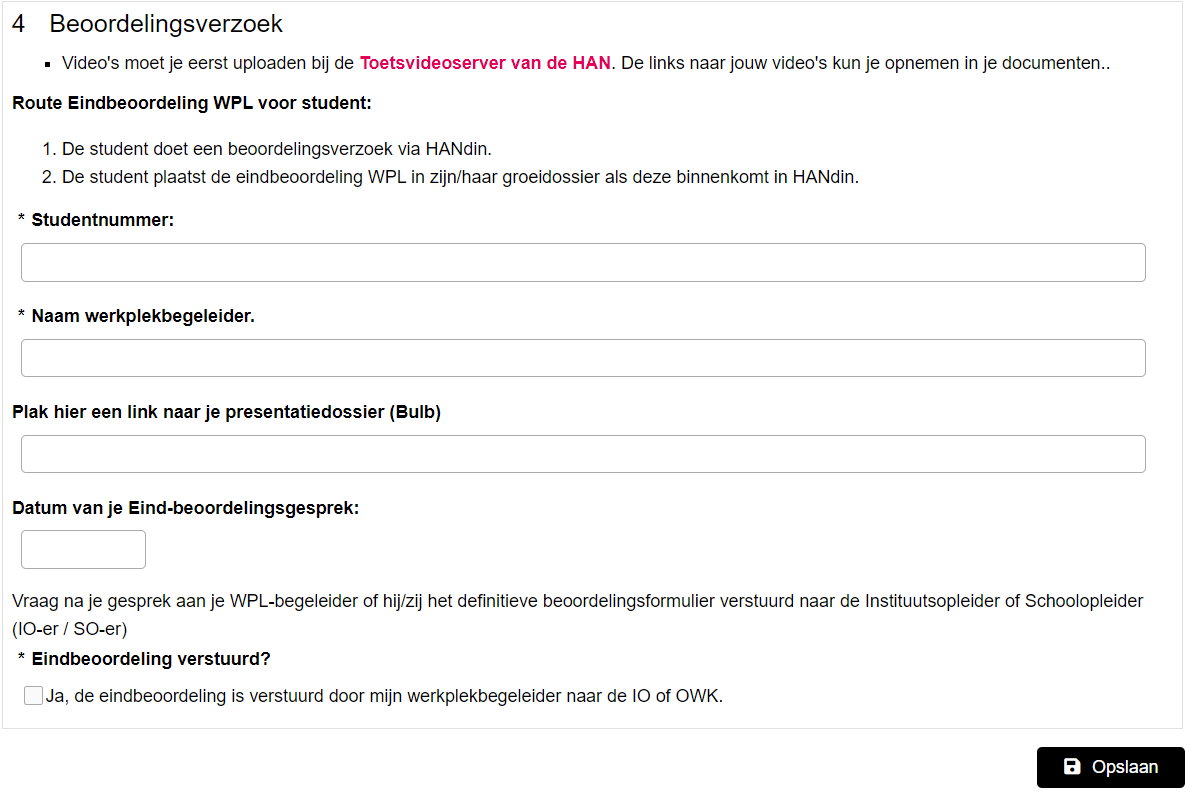 Het loket voegt het ontvangen beoordelingsformulier en het cijfer vervolgens toe aan het beoordelingsverzoek in Handin. Integrale eindtoets Vervolgens krijgt de student de optie in Handin om de 'bewijslast'* voor de integrale toets (presentatiedossier, documenten) toe te voegen. Deeltijdstudenten kiezen zelf hun beoordelaar. *Bewijslast voor integrale toetsing kun je gaan inleveren als de volledige beoordeling van het werkplekleren is afgerond. Als je het beoordelingsformulier terug hebt van het loket, wordt er een nieuw inleverformulier gestart, en deze verschijnt onder het beoordelingsformulier van het werkplekleren. Je kunt daar dan je overige bewijslast uploaden.  Hoe kan ik een beoordeling herkansen? Op dit moment kun je (nog) niet zelf een herkansing van een beoordeling in Handin indienen. Mocht je een herkansing hebben gedaan, dan kunnen de digicoaches (digicoaches.ae@han.nl) je helpen dit in Handin te zetten. 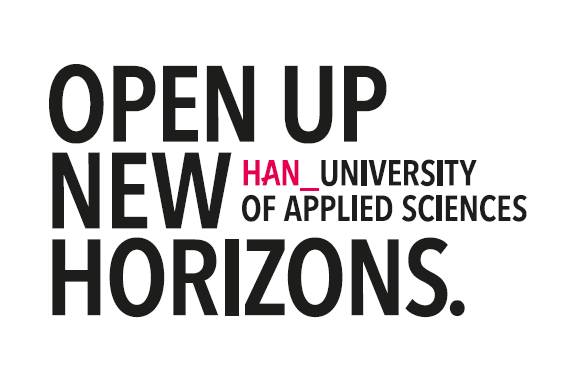 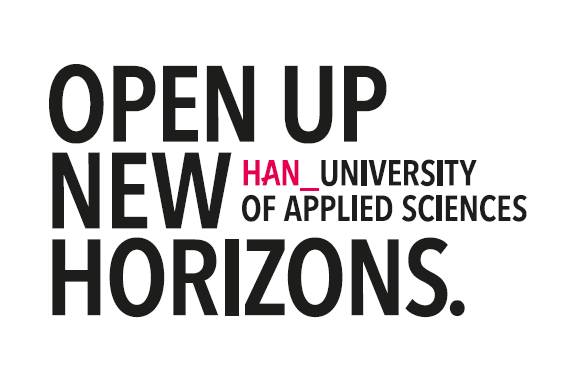 _Werkwijze en toetsing toegelichtWat Vorm  Moment  Omschrijving  Beoordeling door  Ontvankelijkheids-eisen  Beoordelings-formulier  Formatieve tussenevaluatie ‘oriëntatie op het beroep’.Beoordeling op basis van gesprek  Halverwege wpl1Het gaat er bij deze tussenevaluatie om dat je laat zien dat je bewust bent van waar je staat in de ontwikkeling binnen de vier bekwaamheidsgebieden. De feedforward helpt je in de verdere ontwikkeling. Wpb en io of so Of bij stageschool: wpb en ipdGeenBijlage 2Praktijkbeoordeling dossier ‘oriëntatie op het beroep’Beoordeling presentatie-dossier en  gesprek Aan het eind van het werkpleklerenDe praktijkbeoordeling vindt plaats op de werkplek ter afsluiting van wpl1. Je wordt beoordeeld op wat je in de beroepspraktijk hebt laten zien, per bekwaamheidsgebied staat beschreven wat je moet kunnen aantonen. Wpb en io of so Of bij stageschool:wpb en ipdTussenevaluatie wpl1Bijlage 3Integrale eindtoets ‘dossier integraal handelen 1’Beoordeling d.m.v. presentatie-dossierAan het eind van de propedeusefase  De integrale eindtoets wordt op het instituut beoordeeld. Deze beoordeling borduurt voort op de beoordeling die over wpl1 gegeven is. In de integrale eindtoets wordt echter gekeken of je je handelen in de praktijk kunt verantwoorden op basis van theorieën, opgedane kennis en visie. Het gaat erom dat je laat zien dat je bewust bekwaam bent. Een examinator uit het opleidingsteam op het instituut. Praktijkbeoordeling dossier ‘oriëntatie op het beroep’ moet voldoende zijn afgesloten. Bijlage 3Student Werkplekbegeleider (wpb) Io/ipd* Loket Voor het gesprek Bereidt het gesprek/presentatie voor. Vult het beoordelingsformulier (Word) in. Tijdens het gesprek Eventuele aanpassingen worden gedaan in het beoordelingsformulier. Eventuele aanpassingen worden gedaan in het beoordelingsformulier. Eventuele aanpassingen worden gedaan in het beoordelingsformulier. Na het gesprek Doet een beoordelingsverzoek ‘integraal handelen 1 of praktijkbeoordeling wpl1’ in Handin en voegt het beoordelingsformulier toe aan Bulb. Stuurt per mail (vul de velden in deze link in**) het beoordelingsformulier incl. formatieve tussenevaluatie (Word) naar de io/ipd* Stuurt het beoordelingsformulier (Word) incl. de formatieve tussenevaluatie per mail door naar: beoordeling-wpl-ae@han.nl Voegt beide formulieren aan Handin toe en voert het cijfer in Osiris in.  Vakopleiding Student Examinator(en) Voor de toets Communiceert ruim voor het inlevermoment met de digicoach wie examinator van de integrale toets is.  Doet een beoordelingsverzoek via Handin bij toetsproduct ‘integraal handelen 1’ en levert daarbij het presentatiedossier in.  Tijdens de toets De werkwijze en communicatie rondom het afnemen van de integrale toets wordt ingevuld door de vakgroep. Haalt het formulier van de praktijkbeoordeling van de student uit Handin en vult deze in.  Na de toets Voert het beoordelingsformulier in Handin in, accordeert deze en voert het cijfer in Osiris in.  Lengte 2 x 8 weken 
De genoemde dagen en uren zijn indicatief. Concretisering vindt plaats in gesprek met student/ school en de opleiding.Periode November-stage Eerste 8 weken van periode 2 (daarna 2 weken geen stage in verband met toetsweken) Vervolgens eerste 8 weken van periode 3 Februari-stage Eerste 8 weken van periode 3  Vervolgens 8 weken van periode 4 Vorm Begeleide stage. Stage vindt mogelijk in duo’s plaats  Dagen 1 dag per week: weekdag in overleg vast te stellen; 8 uur per dag Instroom start studie februariSeptember of novemberDoelOriëntatie op het beroepBegeleidingstijd 15 uur per studentActiviteit  Toelichting  Toelichting  Student neemt direct na plaatsing contact op met de so (en als die er niet is de stagecontactpersoon) van de school en spreekt een kennismakingsgesprek af Bureau Extern heeft de student per mail geïnformeerd op welke school de stage plaatsvindt.  De school heeft per mail een plaatsingbericht ontvangen. Scholen kunnen contactgegevens van student en begeleiders vinden op de website van Bureau Extern - voor scholen (han.nl) > Inloggen scholen (account vereist). Sommige scholen verlangen een verklaring omtrent het gedrag (VOG). Bureau Extern heeft de student per mail geïnformeerd op welke school de stage plaatsvindt.  De school heeft per mail een plaatsingbericht ontvangen. Scholen kunnen contactgegevens van student en begeleiders vinden op de website van Bureau Extern - voor scholen (han.nl) > Inloggen scholen (account vereist). Sommige scholen verlangen een verklaring omtrent het gedrag (VOG). Kennismakingsgesprek. Hierin maak je praktische afspraken over:  de leeractiviteiten die er mogelijk zijn voor de student afspraken over het werkplekleren en de begeleiding; welke verwachtingen zijn er van elkaar?afspraken over begeleidingsmomenten Op opleidings/ en samenwerkingsscholen:  Kennismakingsgesprek met de schoolopleider/instituuutsopleider en de werkplekbegeleider.  Op stagescholen:  Kennismakingsgesprek student met de werkplekbegeleider. In de eerste stageweek neemt de ipd contact op met de wpb en student. Activiteit  Toelichting  Startgesprek tussen student, wpb en het opleidingsteam / instituutspracticumdocent Tijdens dit startgesprek bepaalt de student wat de leerdoelen zijn en hoe de student deze wil gaan bereiken. Hierbij maakt de student gebruik van de beschrijving van bekwaamheden in het beoordelingsformulier. De leerdoelen en afspraken over de wijze waarop hieraan gewerkt wordt, worden vastgelegd in in het groeidossier. Begeleidingsgesprekken  minimaal 1 uur per week de wpb ondersteunt het leren van de student op de best passende manier. de wpb bespreekt met de student het groeidossier. Student maakt bij het reflecteren gebruik van feedback van de medestudenten, wpb, vakdocenten, etc.  Lesbezoek  Opleidings- en samenwerkingsscholen: de wpb is elke les aanwezig.de io en so zijn verantwoordelijk voor de kwaliteit van de begeleiding en beoordeling. Zij houden zich op de hoogte van de ontwikkeling van de student.  de io of so voert indien gewenst een lesbezoek uit en geeft de student daarna feedback. Stagescholen: de wpb is elke les aanwezig.de ipd heeft contact met wpb over voortgang student. indien gewenst bezoekt de ipd de school voor een lesbezoek. Activiteit  Toelichting  Beoordeling  Zie toelichting op toetsing  Praktische afsluiting   de student levert boeken, sleutels e.d. in op school. de student vult de studenttevredenheidsenquête in. per school zijn aanvullingen mogelijk. Student:  Datum:  Werkplekbegeleider/ schoolopleider Instituutsopleider/ ipd Bekwaamheidsgebied Brede professionele basis  De student laat tijdens het handelen in de beroepspraktijk (werkplekleren 1) het volgende zien:  Leeruitkomst eindniveau wpl1Je werkt in de rol van beginnend leraar in opleiding samen met collega’s (in opleiding), bent ondernemend en reflecteert op je eigen gedrag. Je onderzoekt op systematische wijze situaties in de praktijk met behulp van eenvoudige onderzoeksmethode(n). Je gebruikt hierbij diverse bronnen die je beoordeelt op bruikbaarheid. Je werkt resultaat- en doelgericht aan je eigen ontwikkeling en maakt dat zichtbaar. Je laat dat bijvoorbeeld zien door: contact te maken en samen te werken met medestudenten, begeleiders en andere collega’s in een groot gedeelte van het tweedegraads veld;  feedback te vragen aan leerlingen, medestudenten en collega’s voor het verbeteren van je eigen professionele handelen; interesse te tonen in algemene actuele ontwikkelingen in het voortgezet en middelbaar beroepsonderwijs;  nieuwsgierig te zijn naar o.a. de school, de leerlingen, het onderwijsconcept en collega’s;  je te oriënteren op het niveau van het onderwijstype en onderwijsvernieuwingen in je eigen stagecontext.    Evaluatie student Beschrijf kort en bondig op welke wijze je aan bovenstaande bekwaamheid hebt gewerkt en welke leerdoelen je hebt om je verder te ontwikkelen. Evaluatie begeleiders Beschrijf kort en bondig op welke wijze de student heeft laten zien te werken aan dit bekwaamheidsgebied, waar de student sterk in is en waar de student zich in dient te ontwikkelen. Geef daarnaast aan of er voldoende vertrouwen is in de ontwikkeling van de student richting het eindniveau 1. Bekwaamheidsgebied Pedagogisch bekwaam De student laat tijdens het handelen in de beroepspraktijk (werkplekleren 1) het volgende zien:  Leeruitkomst eindniveau wpl1Je maakt contact met leerlingen/studenten. Je levert een bijdrage aan het creëren van een veilige sfeer door gewenst gedrag en grenzen aan te geven, waarderend feedback te geven en oog te hebben voor de basisbehoeften en ontwikkeling van leerlingen/studenten. Je bespreekt je aanpak met begeleiders.  Je laat dat bijvoorbeeld zien door: tijdens onderwijsactiviteiten de leiding te nemen en contact te maken met de leerlingen/studenten (formeel, informeel en persoonlijk); leerlingen/studenten te observeren; actief te luisteren naar leerlingen/studenten; de leerlingen aan te sturen middels positieve bekrachtiging, correcties en het aangeven van grenzen;  een passende omgang met leerlingen/studenten; de basisbehoeften van leerlingen/studenten te herkennen en daarop in te spelen; je pedagogisch handelen in de voorbereiding van onderwijsactiviteiten en begeleiding toe te lichten en hier achteraf op te reflecteren. Evaluatie student Beschrijf kort en bondig op welke wijze je aan bovenstaande bekwaamheid hebt gewerkt en welke leerdoelen je hebt om je verder te ontwikkelen. Evaluatie begeleiders Beschrijf kort en bondig op welke wijze de student heeft laten zien te werken aan dit bekwaamheidsgebied, waar de student sterk in is en waar de student zich in dient te ontwikkelen. Geef daarnaast aan of er voldoende vertrouwen is in de ontwikkeling van de student richting het eindniveau 1. Bekwaamheidsgebied Vakdidactisch bekwaam  De student laat tijdens het handelen in de beroepspraktijk (werkplekleren 1) het volgende zien: Leeruitkomst eindniveau wpl1Je bereidt met behulp van je begeleider(s) eenvoudige onderwijsactiviteiten voor, voert deze uit, evalueert de activiteit en stelt bij. In instructiemomenten expliciteer je de doelen voor de leerlingen/studenten en gebruik je een passende instructiewijze. Je ondersteunt kleine groepjes leerlingen tijdens onderwijsactiviteiten bij de uitvoering van hun taken.  Je laat dat bijvoorbeeld zien door: voorkennis van leerlingen/studenten te activeren en de keuze en uitvoering van onderwijsactiviteiten af te stemmen op de beginsituatie van de groep;   verschillende eenvoudige didactische werkvormen op een passende wijze in te zetten; de kennis over algemeen didactische modellen, waaronder het directe instructiemodel, en de basisdidactieken vanuit het eigen vakgebied in te zetten; een lesvoorbereiding voor een onderwijsactiviteit op te stellen met daarin een beschrijving van de beginsituatie, de doelen, de gekozen didactische aanpak, de organisatie van de onderwijsactiviteit en wijze van evalueren;   tijdens instructiemomenten de leerstof begrijpelijk en gestructureerd over te brengen; ict op een eenvoudige wijze in te zetten, passend bij de context van de werkplek. Evaluatie student Beschrijf kort en bondig op welke wijze je aan bovenstaande bekwaamheid hebt gewerkt en welke leerdoelen je hebt om je verder te ontwikkelen. Evaluatie begeleiders Beschrijf kort en bondig op welke wijze de student heeft laten zien te werken aan dit bekwaamheidsgebied, waar de student sterk in is en waar de student zich in dient te ontwikkelen. Geef daarnaast aan of er voldoende vertrouwen is in de ontwikkeling van de student richting het eindniveau 1.  Bekwaamheidsgebied Vakinhoudelijk bekwaam De student laat tijdens het handelen in de beroepspraktijk (werkplekleren 1) het volgende zien:  Leeruitkomst eindniveau wpl1Je beheerst kennis van de inhoud die in je onderwijsactiviteiten behandeld wordt. Evaluatie student Beschrijf kort en bondig op welke wijze je aan bovenstaande bekwaamheid hebt gewerkt en welke leerdoelen je hebt om je verder te ontwikkelen. Evaluatie begeleiders Beschrijf kort en bondig op welke wijze de student heeft laten zien te werken aan dit bekwaamheidsgebied, waar de student sterk in is en waar de student zich in dient te ontwikkelen. Geef daarnaast aan of er voldoende vertrouwen is in de ontwikkeling van de student richting het eindniveau 1. Voltijd  OWE Oriëntatie op het beroep van leraar periode 3 
Deeltentamen: Dossier oriëntatie op het beroep van leraar incl. afronding wpl1  
OWE Integraal handelen ‘oriëntatie op het beroep’ periode 4 
Deeltentamen: Integrale eindtoets na periode 4: dossier integraal handelen 1 Deeltijd  
Module: Oriëntatie op het beroep  EVL: integraal handelen in de beroepspraktijk 1 Deeltentamens:  Praktijkbeoordeling dossier ‘Oriëntatie op het beroep’  Integrale eindtoets ‘dossier integraal handelen 1’ Naam student:                                                                                                                                             Opleiding:  Datum: Cijfer  Duiding  10 Excellent handelen aangetoond op alle bekwaamheidsgebieden.9 Eén bekwaamheidsgebied excellent aangetoond, de overige bekwaamheidsgebieden zijn boven niveau aangetoond. 8 Meerdere bekwaamheidsgebieden boven niveau aangetoond. 7 Eén bekwaamheidsgebied boven niveau aangetoond. 6 Alle bekwaamheidsgebieden op niveau aangetoond.  5 Eén van de bekwaamheidsgebieden is onvoldoende aangetoond.  4 Twee bekwaamheidsgebieden zijn onvoldoende aangetoond.  3 Drie bekwaamheidsgebieden zijn onvoldoende aangetoond. 2 Alle bekwaamheidsgebieden zijn onvoldoende aangetoond. 1 Niets aangetoond, geen ontwikkeling. Praktijkbeoordeling dossier ‘oriëntatie op het beroep’ Praktijkbeoordeling dossier ‘oriëntatie op het beroep’ Integrale eindtoets ‘dossier integraal handelen 1’ Integrale eindtoets ‘dossier integraal handelen 1’ SO en/of WPB: SO en/of WPB: Examinatoren: Examinatoren: IO/IPD: IO/IPD: Examinatoren: Examinatoren: Datum: Datum: Datum:  Datum:  Ontvankelijkheidseis:  Tussenbeoordeling  Afgenomen / niet afgenomen Ontvankelijkheidseis: Praktijkbeoordeling dossier oriëntatie op het beroep is met een voldoende afgesloten  Cijfer:  Bekwaamheidsgebied De student laat tijdens het handelen in de beroepspraktijk (werkplekleren 1) het volgende zien:  De student laat tijdens het handelen in de beroepspraktijk (werkplekleren 1) het volgende zien:  De student laat in de integrale eindtoets het volgende zien:  De student laat in de integrale eindtoets het volgende zien:  Brede professionele basis  Je werkt in de rol van beginnend leraar in opleiding samen met collega’s (in opleiding), bent ondernemend en reflecteert op je eigen gedrag. Je onderzoekt op systematische wijze situaties in de praktijk met behulp van eenvoudige onderzoeksmethode(n). Je gebruikt hierbij diverse bronnen die je beoordeelt op bruikbaarheid. Je werkt resultaat- en doelgericht aan je eigen ontwikkeling en maakt dat zichtbaar. Je laat dat bijvoorbeeld zien door: contact te maken en samen te werken met medestudenten, begeleiders en andere collega’s in een groot gedeelte van het tweedegraads veld; feedback te vragen aan leerlingen, medestudenten en collega’s voor het verbeteren van je eigen professionele handelen; interesse te tonen in algemene actuele ontwikkelingen in het voortgezet en middelbaar beroepsonderwijs;  nieuwsgierig te zijn naar o.a. de school, de leerlingen, het onderwijsconcept en collega’s;  je te oriënteren op het niveau van het onderwijstype en onderwijsvernieuwingen in de eigen stagecontext.    Je werkt in de rol van beginnend leraar in opleiding samen met collega’s (in opleiding), bent ondernemend en reflecteert op je eigen gedrag. Je onderzoekt op systematische wijze situaties in de praktijk met behulp van eenvoudige onderzoeksmethode(n). Je gebruikt hierbij diverse bronnen die je beoordeelt op bruikbaarheid. Je werkt resultaat- en doelgericht aan je eigen ontwikkeling en maakt dat zichtbaar. Je laat dat bijvoorbeeld zien door: contact te maken en samen te werken met medestudenten, begeleiders en andere collega’s in een groot gedeelte van het tweedegraads veld; feedback te vragen aan leerlingen, medestudenten en collega’s voor het verbeteren van je eigen professionele handelen; interesse te tonen in algemene actuele ontwikkelingen in het voortgezet en middelbaar beroepsonderwijs;  nieuwsgierig te zijn naar o.a. de school, de leerlingen, het onderwijsconcept en collega’s;  je te oriënteren op het niveau van het onderwijstype en onderwijsvernieuwingen in de eigen stagecontext.    Je laat zien interesse te hebben in actuele ontwikkelingen in het voortgezet en middelbaar beroepsonderwijs, waaronder op het gebied van ict-toepassingen voor het onderwijs. Aan de hand van voorbeelden laat je zien dat je je ontwikkelt richting het leraarschap, hierin samenwerkt met collega’s en systematisch reflecteert. Je toont aan dat je je georiënteerd hebt op het brede tweedegraads werkveld. Je beantwoordt op een onderbouwde wijze de vraag ‘kan en wil ik leraar worden?’ Je laat zien interesse te hebben in actuele ontwikkelingen in het voortgezet en middelbaar beroepsonderwijs, waaronder op het gebied van ict-toepassingen voor het onderwijs. Aan de hand van voorbeelden laat je zien dat je je ontwikkelt richting het leraarschap, hierin samenwerkt met collega’s en systematisch reflecteert. Je toont aan dat je je georiënteerd hebt op het brede tweedegraads werkveld. Je beantwoordt op een onderbouwde wijze de vraag ‘kan en wil ik leraar worden?’ Evaluatie studentBeschrijf kort en bondig op welke wijze je aan bovenstaande bekwaamheid hebt gewerkt en welke leerdoelen je hebt om je verder te ontwikkelen.Oordeel brede professionele basis Dit bekwaamheidsgebied is excellent, boven niveau, op niveau of onvoldoende aangetoond (arceren wat van toepassing is). Toelichting op het oordeel: beschrijf of en in hoeverre de student voldoet aan het beschreven niveau, geef feedback en feedforward:  Dit bekwaamheidsgebied is excellent, boven niveau, op niveau of onvoldoende aangetoond (arceren wat van toepassing is). Toelichting op het oordeel: beschrijf of en in hoeverre de student voldoet aan het beschreven niveau, geef feedback en feedforward:  Dit bekwaamheidsgebied is excellent, boven niveau, op niveau of onvoldoende aangetoond (arceren wat van toepassing is). Toelichting op het oordeel: beschrijf of en in hoeverre de student voldoet aan het beschreven niveau, geef feedback en feedforward:  Dit bekwaamheidsgebied is excellent, boven niveau, op niveau of onvoldoende aangetoond (arceren wat van toepassing is). Toelichting op het oordeel: beschrijf of en in hoeverre de student voldoet aan het beschreven niveau, geef feedback en feedforward:  Pedagogisch bekwaam  Je maakt contact met leerlingen/studenten. Je levert een bijdrage aan het creëren van een veilige sfeer door gewenst gedrag en grenzen aan te geven, waarderend feedback te geven en oog te hebben voor de basisbehoeften en ontwikkeling van leerlingen/studenten. Je bespreekt je aanpak met begeleiders.  Je laat dat bijvoorbeeld zien door: tijdens onderwijsactiviteiten de leiding te nemen en contact te maken met de leerlingen/studenten (formeel, informeel en persoonlijk); leerlingen/studenten te observeren; actief te luisteren naar leerlingen/studenten; de leerlingen aan te sturen middels positieve bekrachtiging, correcties en het aangeven van grenzen; een passende omgang met leerlingen/studenten; de basisbehoeften van leerlingen/studenten te herkennen en daarop in te spelen; je pedagogisch handelen in de voorbereiding van onderwijsactiviteiten en begeleiding toe te lichten en hier achteraf op te reflecteren. Je maakt contact met leerlingen/studenten. Je levert een bijdrage aan het creëren van een veilige sfeer door gewenst gedrag en grenzen aan te geven, waarderend feedback te geven en oog te hebben voor de basisbehoeften en ontwikkeling van leerlingen/studenten. Je bespreekt je aanpak met begeleiders.  Je laat dat bijvoorbeeld zien door: tijdens onderwijsactiviteiten de leiding te nemen en contact te maken met de leerlingen/studenten (formeel, informeel en persoonlijk); leerlingen/studenten te observeren; actief te luisteren naar leerlingen/studenten; de leerlingen aan te sturen middels positieve bekrachtiging, correcties en het aangeven van grenzen; een passende omgang met leerlingen/studenten; de basisbehoeften van leerlingen/studenten te herkennen en daarop in te spelen; je pedagogisch handelen in de voorbereiding van onderwijsactiviteiten en begeleiding toe te lichten en hier achteraf op te reflecteren. Je verbindt je pedagogisch handelen aan opgedane kennis over de ontwikkeling van leerlingen/studenten en hun basisbehoeften. Je reflecteert hierbij op gemaakte keuzes en toont je bewust van de effecten van je handelen.  Je verbindt je pedagogisch handelen aan opgedane kennis over de ontwikkeling van leerlingen/studenten en hun basisbehoeften. Je reflecteert hierbij op gemaakte keuzes en toont je bewust van de effecten van je handelen.  Evaluatie studentBeschrijf kort en bondig op welke wijze je aan bovenstaande bekwaamheid hebt gewerkt en welke leerdoelen je hebt om je verder te ontwikkelen.Oordeel pedagogisch bekwaam Dit bekwaamheidsgebied is excellent, boven niveau, op niveau of onvoldoende aangetoond (arceren wat van toepassing is). Toelichting op het oordeel: beschrijf of en in hoeverre de student voldoet aan het beschreven niveau, geef feedback en feedforward:  Dit bekwaamheidsgebied is excellent, boven niveau, op niveau of onvoldoende aangetoond (arceren wat van toepassing is). Toelichting op het oordeel: beschrijf of en in hoeverre de student voldoet aan het beschreven niveau, geef feedback en feedforward:  Dit bekwaamheidsgebied is excellent, boven niveau, op niveau of onvoldoende aangetoond (arceren wat van toepassing is). Toelichting op het oordeel: beschrijf of en in hoeverre de student voldoet aan het beschreven niveau, geef feedback en feedforward:  Dit bekwaamheidsgebied is excellent, boven niveau, op niveau of onvoldoende aangetoond (arceren wat van toepassing is). Toelichting op het oordeel: beschrijf of en in hoeverre de student voldoet aan het beschreven niveau, geef feedback en feedforward:  Vakdidactisch bekwaam  Je bereidt met behulp van je begeleider(s) eenvoudige onderwijsactiviteiten voor, voert deze uit, evalueert de activiteit en stelt bij. In instructiemomenten expliciteer je de doelen voor de leerlingen/studenten en gebruik je een passende instructiewijze. Je ondersteunt kleine groepjes leerlingen tijdens onderwijsactiviteiten bij de uitvoering van hun taken.  Je laat dat bijvoorbeeld zien door: voorkennis van leerlingen/studenten te activeren en de keuze en uitvoering van onderwijsactiviteiten af te stemmen op de beginsituatie van de groep;  verschillende eenvoudige didactische werkvormen op een passende wijze in te zetten;   de kennis over algemeen didactische modellen, waaronder het directe instructiemodel, en de basisdidactieken vanuit het eigen vakgebied in te zetten;  een lesvoorbereiding voor een onderwijsactiviteit op te stellen met daarin een beschrijving van de beginsituatie, de doelen, de gekozen didactische aanpak, de organisatie van de onderwijsactiviteit en wijze van evalueren;   tijdens instructiemomenten de leerstof begrijpelijk en gestructureerd over te brengen; ict op een eenvoudige wijze in te zetten, passend bij de context van de werkplek.   Je bereidt met behulp van je begeleider(s) eenvoudige onderwijsactiviteiten voor, voert deze uit, evalueert de activiteit en stelt bij. In instructiemomenten expliciteer je de doelen voor de leerlingen/studenten en gebruik je een passende instructiewijze. Je ondersteunt kleine groepjes leerlingen tijdens onderwijsactiviteiten bij de uitvoering van hun taken.  Je laat dat bijvoorbeeld zien door: voorkennis van leerlingen/studenten te activeren en de keuze en uitvoering van onderwijsactiviteiten af te stemmen op de beginsituatie van de groep;  verschillende eenvoudige didactische werkvormen op een passende wijze in te zetten;   de kennis over algemeen didactische modellen, waaronder het directe instructiemodel, en de basisdidactieken vanuit het eigen vakgebied in te zetten;  een lesvoorbereiding voor een onderwijsactiviteit op te stellen met daarin een beschrijving van de beginsituatie, de doelen, de gekozen didactische aanpak, de organisatie van de onderwijsactiviteit en wijze van evalueren;   tijdens instructiemomenten de leerstof begrijpelijk en gestructureerd over te brengen; ict op een eenvoudige wijze in te zetten, passend bij de context van de werkplek.   Je verbindt je vakdidactische aanpak en opgedane kennis over didactiek, werkvormen, digitale leermiddelen en instructiemodellen. Je reflecteert op de voorbereiding en uitvoering van je onderwijsactiviteiten en toont je bewust van de effecten van de didactische keuzes die je hebt gemaakt.  Je verbindt je vakdidactische aanpak en opgedane kennis over didactiek, werkvormen, digitale leermiddelen en instructiemodellen. Je reflecteert op de voorbereiding en uitvoering van je onderwijsactiviteiten en toont je bewust van de effecten van de didactische keuzes die je hebt gemaakt.  Evaluatie studentBeschrijf kort en bondig op welke wijze je aan bovenstaande bekwaamheid hebt gewerkt en welke leerdoelen je hebt om je verder te ontwikkelen.Oordeel vakdidactisch bekwaam Dit bekwaamheidsgebied is excellent, boven niveau, op niveau of onvoldoende aangetoond (arceren wat van toepassing is). Toelichting op het oordeel: beschrijf of en in hoeverre de student voldoet aan het beschreven niveau, geef feedback en feedforward:  Dit bekwaamheidsgebied is excellent, boven niveau, op niveau of onvoldoende aangetoond (arceren wat van toepassing is). Toelichting op het oordeel: beschrijf of en in hoeverre de student voldoet aan het beschreven niveau, geef feedback en feedforward:  Dit bekwaamheidsgebied is excellent, boven niveau, op niveau of onvoldoende aangetoond (arceren wat van toepassing is). Toelichting op het oordeel: beschrijf of en in hoeverre de student voldoet aan het beschreven niveau, geef feedback en feedforward:  Dit bekwaamheidsgebied is excellent, boven niveau, op niveau of onvoldoende aangetoond (arceren wat van toepassing is). Toelichting op het oordeel: beschrijf of en in hoeverre de student voldoet aan het beschreven niveau, geef feedback en feedforward:  Praktijkbeoordeling dossier ‘oriëntatie op het beroep’ Praktijkbeoordeling dossier ‘oriëntatie op het beroep’ Integrale eindtoets ‘dossier integraal handelen 1’ Integrale eindtoets ‘dossier integraal handelen 1’ Vakinhoudelijk bekwaam  Je beheerst kennis van de inhoud die in je onderwijsactiviteiten behandeld wordt.   Je beheerst kennis van de inhoud die in je onderwijsactiviteiten behandeld wordt.   Je verbindt de opgedane vakinhoudelijke kennis aan je integrale handelen op niveau 1.   Je verbindt de opgedane vakinhoudelijke kennis aan je integrale handelen op niveau 1.   Evaluatie studentBeschrijf kort en bondig op welke wijze je aan bovenstaande bekwaamheid hebt gewerkt en welke leerdoelen je hebt om je verder te ontwikkelen.Oordeel vakdidactisch bekwaam 
 
 Dit bekwaamheidsgebied is excellent, boven niveau, op niveau of onvoldoende aangetoond (arceren wat van toepassing is). Toelichting op het oordeel: beschrijf of en in hoeverre de student voldoet aan het beschreven niveau, geef feedback en feedforward:  Dit bekwaamheidsgebied is excellent, boven niveau, op niveau of onvoldoende aangetoond (arceren wat van toepassing is). Toelichting op het oordeel: beschrijf of en in hoeverre de student voldoet aan het beschreven niveau, geef feedback en feedforward:  Dit bekwaamheidsgebied is excellent, boven niveau, op niveau of onvoldoende aangetoond (arceren wat van toepassing is). Toelichting op het oordeel: beschrijf of en in hoeverre de student voldoet aan het beschreven niveau, geef feedback en feedforward:  Dit bekwaamheidsgebied is excellent, boven niveau, op niveau of onvoldoende aangetoond (arceren wat van toepassing is). Toelichting op het oordeel: beschrijf of en in hoeverre de student voldoet aan het beschreven niveau, geef feedback en feedforward:  Let op:  Elk bekwaamheidsgebied moet voldoende aangetoond zijn voor een voldoende eindcijfer  Eindoordeel  CIJFER: Eindoordeel  CIJFER: Eindoordeel  CIJFER: Eindoordeel  CIJFER: Maak van dit bestand geen pdf-file i.v.m. beoordeling integraal handelen. Maak van dit bestand geen pdf-file i.v.m. beoordeling integraal handelen. 